 Утверждаю 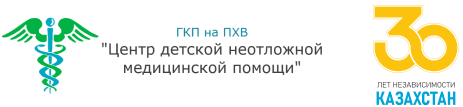                                                                                                                                                                  Директор КГП на ПХВ «Центр детской неотложной медицинской помощи» УОЗ города Алматы А. Смагулов_______________________Объявление
 о проведении закупа способом запроса ценовых предложений №5   г. Алматы                                                                                                                                                                                                «23» апреля 2024 гКГП на ПХВ «Центр детской неотложной медицинской помощи» УОЗ г. Алматы расположенный по адресу город Алматы, ул. Манаса 40, инд. 050040 объявляет о проведении закупа лекарственных средств и медицинских изделий способом запроса ценовых предложений в соответствии Главы 3 Приказа Министра здравоохранения Республики Казахстан от 7 июня 2023 года № 110. Зарегистрирован в Министерстве юстиции Республики Казахстан 8 июня 2023 года № 32733 “Об утверждении правил организации и проведения закупа лекарственных средств, медицинских изделий и специализированных лечебных продуктов в рамках гарантированного объема бесплатной медицинской помощи, дополнительного объема медицинской помощи для лиц, содержащихся в следственных изоляторах и учреждениях уголовно-исполнительной (пенитенциарной) системы, за счет бюджетных средств и (или) в системе обязательного социального медицинского страхования, фармацевтических услуг” (далее – Правила) на сумму 92 029 530,00(девяносто два миллиона двадцать девять тысяч пятьсот тридцать) тенге 00 тиын.Перечень закупаемых товаров:Условия поставки:**Поставка на условиях ИНКОТЕРМС 2020 в течении трех календарных дней с момента получения заявки от заказчика  (г. Алматы, ул. Манаса 40) включая все затраты потенциального поставщика на транспортировку, страхование, уплату таможенных пошлин, НДС и других налогов, платежей и сборов, и другие расходы, Представление потенциальным поставщиком ценового предложения является формой выражения его согласия осуществить поставку товара с соблюдением условий запроса и типового договора закупа согласно Правилам, оплата производится по мере поступления бюджетных средств.Место представления (приема) документов КГП на ПХВ «Центр детской неотложной медицинской помощи» УОЗ г. Алматы, г. Алматы, ул. Манаса 40, 2 этаж , 201 каб, с 09 часов 00 мин. до 17 ч.00 мин за исключением выходных и праздничных дней; обеденный перерыв с 13 ч.00 мин. до 14 ч. 00 мин.) тел 8(727)274-57-96, 8(707)420-55-49, Окончательный срок представления подачи ценовых предложений до 11:00 (по времени Астана) «30» апреля 2024 года.Дата, время и место вскрытия конвертов с ценовыми предложениями в 12:00 (по времени Астана) «30» апреля 2024 года. КГП на ПХВ «Центр детской неотложной медицинской помощи» УОЗ г. Алматы, 2 этаж, 201 каб.Квалификационные требования, предъявляемые к потенциальному поставщику должны соответствовать Правилам.Требования к лекарственным средствам и медицинским изделиям, приобретаемым в рамках оказания гарантированного объема бесплатной медицинской помощи и (или) медицинской помощи в системе обязательного социального медицинского страхования должны соответствовать Правилам.  Каждый потенциальный поставщик до истечения окончательного срока представления ценовых предложений представляет только одно ценовое предложение в запечатанном виде. № лотаНаименование Техническая спецификация Ед.изм  Кол-во  Цена (тенге)  Сумма (тенге) 1ЦефтриаксонЦефтриаксон Порошок для приготовления раствора для внутривенного и внутримышечного введения, 1 гфл4000          167,64              670 560,00   2Октаплекс 500 МЕ (концентрат протромбинового комплекса)Лиофилизированный порошок для приготовления раствора для внутривенного введения в комплекте с растворителем (вода для инъекции) и набором для введения, 500 МЕ, 20 млфл6   110 169,00              661 014,00   3Цоликлоны анти  А 10 млЦоликлоны анти  А 10 млфл200       2 500,00              500 000,00   4Цоликлоны анти  В 10 млЦоликлоны анти  В 10 млфл200       2 500,00              500 000,00   5Цоликлоны анти  АВ 10 млЦоликлоны анти  АВ 10 млфл200       2 500,00              500 000,00   6Цоликлоны супер Д 10 млЦоликлоны супер Д 10 млфл200       2 500,00              500 000,00   7Трахеостомическая трубка №5,5Трахеостомическая трубка  с манжетой размером №5,5шт2       8 000,00                16 000,00   8Трахеостомическая трубка №5,0Трахеостомическая трубка с манжетой размером №5,0шт2       8 000,00                16 000,00   9Трахеостомическая трубка №4,5Трахеостомическая трубка с манжетой размером №4,5шт2       8 000,00                16 000,00   10Трахеостомическая трубка №4,0Трахеостомическая трубка с манжетой размером №4,0шт2       8 000,00                16 000,00   11Трахеостомическая трубка №3,5Трахеостомическая трубка с манжетой размером №3,5шт2       8 000,00                16 000,00   12Трахеостомическая трубка №3,0Трахеостомическая трубка с манжетой размером №3,0шт2       8 000,00                16 000,00   13Вискоэластичный интраокулярный раствор 1,4%Вискоэластичный интраокулярный раствор 1,4% натрия гиалуроната – это высокоочищенный и не вызывающий воспаление раствор натрия гиалуроната с высокой молекулярной массой. Прозрачный, изотоничный, с физиологическим уровнем рН, стерильный и апирогенный, он применяется для интраокулярных инъекций в хирургии заднего сегмента глаза. Натрия гиалуронат, используемый для изготовления, представляет собой высокоочищенный полисахарид фармацевтического сорта с высокой молекулярной массой (около 2 400,00 дальтон) и бактериального происхождения, включающий натрия глюкуронат и N-ацетилглюкозамин полученный путем ферментации. Вискоэластичный интраокулярный раствор натрия гиалуроната поставляется в предварительно наполненных стерильных одноразовых стеклянных шприцах типа І по 1 мл с наконечником Люэра. Канюля 27G Вязкость 15 000-20 000 мПз, pH 7.0-7.5 Осмолярность 250-350мОсмол/лшт50     18 000,00              900 000,00   14Каудальная игла 20Gx50mmКаудальная игла 20Gx50mmшт20       2 500,00                50 000,00   15Каудальная игла 22Gx35mmКаудальная игла 22Gx35mm20       2 500,00                50 000,00   16Каудальная игла 25Gx30mmКаудальная игла 25Gx30mm20       2 500,00                50 000,00   17Дыхательный контур анестезилогический с резервным мешком, диаметр 15 мм для детейКонтур дыхательный для соединения аппаратов НДА и ИВЛ с пациентом. Контур дыхательный анестезиологический реверсивный  конфигурируемый Compact II для детей. Диаметр 15мм. Длина контура от 1,6 до 2,0 м в растянутом состоянии, угловой переходник к интубационной трубке с портом Луер Лок, коннекция 22М/15F, коннекция линий контура 22F.  Резервный дыхательный мешок 1,0±10% л. Дополнительный шланг конфигурируемый.    Принадлежности: соединитель 22М-22М. Материал: полипропилен, полиэтилен, эластомер, не содержит латекса.шт200       8 350,00           1 670 000,00   